Plant Tissue Culture Lab at KVK, Baramati                              (Construction of Buildings)Tender no: ADT’s/KVK/PTC/2038/2017NOTICE INVITING TENDER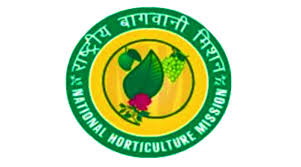 Address: Head & Senior ScientistADT’S, Krishi Vigyan Kendra, Baramati  A/p- Malegaon Khurd, Tal - Baramati, Dist- Pune – 413115, Maharashtra, IndiaTender no: ADT’S/KVK/ PTC/2038/2017NOTICE INVITING TENDERTenders are invited by the Head & Senior Scientist ADT’s Krishi Vigyan Kendra, Baramati, Dist. Pune (M.S.) from reputed firms/ companies for construction of building i.e civil work for establishment of Plant Tissue Culture Lab at ADT’s Krishi Vigyan Kendra, Baramati, A/p- Malegaon Khurd, Tal. Baramati, Dist- Pune – 413115 (M.S.) India.Tenders should be submitted in two bid system and shall be accompanied by a bid security worth 1% of the project cost either as demand draft or as bank guarantee. Cost of tender form is Rs.5000/- (Non refundable). Last date for submission of the tenders is 31.05.2017 at 16.00 hrs IST. The technical bids shall be opened on 03.06.2017 at 11.00hrs IST in the presence of desirous tenderer(s). Technical and Financial bid should be submitted strictly as per instructions to tenderers. The financial bid of the technically qualified tenderers will be opened in a later date which will be intimated to the qualified tenderers. The sealed bid should be submitted by post or by hand and details can be downloaded from website http://www.kvkbaramati.com by the due date and time, as specified in the ‘Critical Dates’ view of the ‘Work Item details’ of the tender. The Date & Time as appearing on the website http://www.kvkbaramati.com shall only be considered for the critical date and time of tenders.                                                                                                 Head & Senior ScientistADT’s Krishi Vigyan Kendra,                                                                                                  Baramati, Dist-Pune (M.S.)